 Уважаемые налогоплательщики!Для Вас доступен комплект разработчика, который содержит в себе:Документацию по API «Сервис по приему заявлений на проведение зачетов/возвратов излишне (ошибочно) оплаченных сумм налогов»;Пример запроса по API «Сервис по приему заявлений на проведение зачетов/возвратов излишне (ошибочно) оплаченных сумм налогов» в XML формате;Форматы взаимодействия в формате XSD;Проект API «Сервис по приему заявлений на проведение зачетов/возвратов излишне (ошибочно) оплаченных сумм налогов» для SoapUI.Для того, чтобы понять, как работает API сервис выполните следующие шаги:Шаг 1:Скачать комплект разработчика.Шаг 2:В папке SoapUI находится XML файл, содержащий проект по Сервис по приему заявлений на проведение зачетов/возвратов излишне (ошибочно) оплаченных сумм налогов. Проект открыть в SoapUI, который можно скачать на официальном сайте. Открыв проект, найти ссылки на описание метода и сервиса.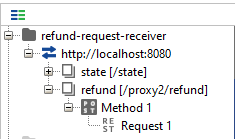 Рисунок 1 – Просмотр проекта «Сервис по приему заявлений на проведение зачетов/возвратов излишне (ошибочно) оплаченных сумм налогов»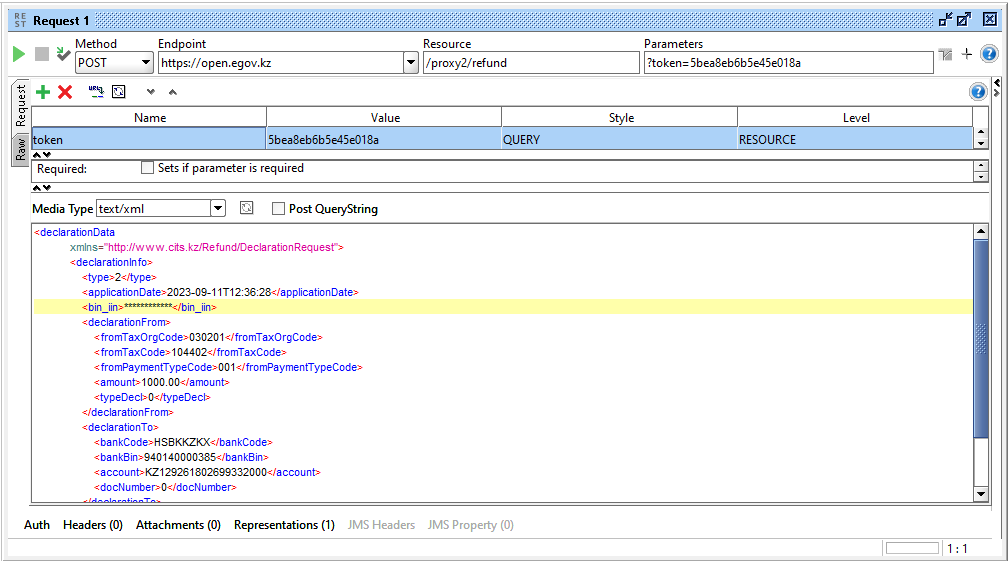 Рисунок 2 – Просмотр сформированного запросаШаг 3:Заполнить соответствующие данные для аутентификации и запроса (адрес сервиса, токен для подключения к сервису). Далее запустить сформированный запрос. Результатом успешной обработки запроса является полученное сообщение – ответ. Обращаем Ваше внимание, что в системе установлено ограничение: по одному токену принимается только три запроса в течение пяти секунд. 